花の種 拡販用袋　テンプレート※一色刷り※必ず「協議会名」及び「問い合わせ先」がわかる情報を入れて原稿を作製してください。※写真や画像は使用できません。ただし、QRコードの挿入は可能です。QRコードを挿入する場合は、使用するQRコードの画像データを事務局に提出してください。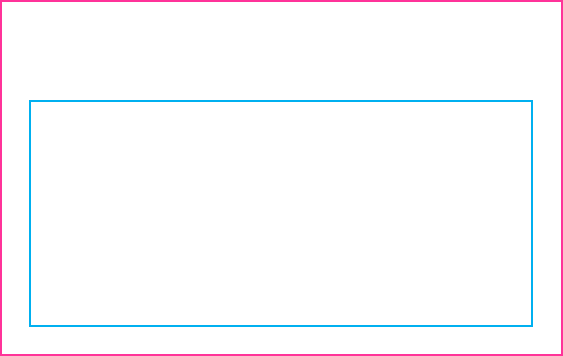 ●水色の枠線……名入れスペース（W8.3cm×H3.8cm）切れてはいけない要素（文字やQRコード）をいれる範囲●ピンクの枠線…仕上がりのサイズ